HALEWOOD TOWN COUNCILApplication for the post of:BUILDINGS AND COMMUNITIES OFFICER1.	PERSONAL DETAILS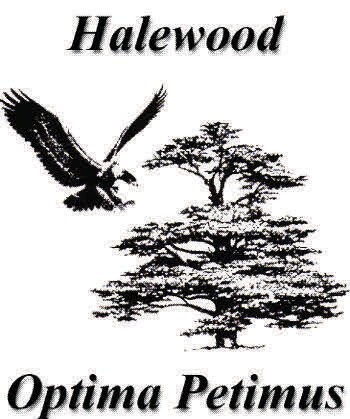 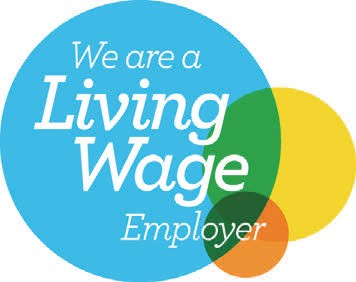 SURNAME   	 FORENAME(S)	 	2.	PLEASE STATE ANY RELATIONSHIP YOU MAY HAVE TO ANY MEMBER(S) OF HALEWOOD TOWN COUNCILCandidates are reminded that canvassing will result in immediate disqualification3.	EMPLOYMENT HISTORY please give the details of your employment to date, starting with your present or most recent employer and work backwards.Employers Name& AddressDates of employmentBrief description of RoleSalary/Wage	Reason for leaving4. GENERAL EDUCATION Please give details of schools and colleges attended since the age of 11.School Name & location	Dates attended	Qualifications obtainedGrade5.	PROFESSIONAL TRAINING. Please give details of professional training and qualificationsName & location ofEstablishment / InstituteDates attended	Qualifications obtainedGrade(if applicable)6. MEMBERSHIP OF PROFESSIONAL ORGANISATIONSName of Organisation	Grade ofMembershipBy Qualification or Other MeansDate7.	TRAINING COURSES Please give details of any training courses attended which you consider relevant to this application which are not listed elsewhere on this form.Course Name	Dates attended	Qualifications obtained(if appropriate)Grade(if appropriate)8.	OTHER RELEVANT SKILLS AND KNOWLEDGE. Please use this section to explain why you are applying for the job. Concentrate on how your skills and experience match those listed in the Job Description and Person Specification. Continue on a separate sheet if required.9	PLEASE STATE WHAT TYPE OF DRIVING LICENCE YOU HOLD AND DETAILS OF ANY ENDORSEMENTS OR PENALTY POINTS10.	CRIMINAL CONVICTIONS In order to protect certain vulnerable groups on society, there are a large number of posts and professions that are ‘exempt’ from the Rehabilitation of Offenders Act 1974. In these circumstances, organisations are legally entitled to ask applicants for details of all convictions, irrespective of whether they are ’spent’ or ’unspent’. We will not necessarily exclude you from employment if you have a criminal record. We will treat the information you provide as strictly confidential and we will only take this into account when the conviction is relevant. An enhanced disclosure from the DBS Service is required.DO YOU HAVE ANY SPENT OR UNSPENT CONVICTIONS? Please tick as appropriateIF YOU HAVE ANSWERED YES, PLEASE GIVE DETAILS: (date, offence and sentence)11.	REFERENCES Please give the details of two people from whom a reference can be obtained, one of whom should be your current or last employer.Name	NameAddress	AddressCan we contact your referees before interviews are held?Please tick as appropriate12.	ENTITLEMENT TO WORK IN THE UK AND DECLARATIONTo comply with the Immigration, Asylum and Nationality Act 2006, all potential employees will be required to supply evidence of eligibility to work in the UK.I confirm that the information I have provided on this form is accurate and true. I understand that canvassing of any Councillor or employee of the Town Council or giving false information will make my application unacceptable and, if appointed, may lead to dismissal.SIGNED_ 	DATE 	Equal opportunities monitoring formHalewood Town Council is committed to equality of opportunity and do not believe that an applicant’s ethnic origin, colour, religion, sex, disability, age, marital status, political or sexual orientation should have an effect on their suitability.Please complete the following information to help us promote fairness of employment opportunity to everyone.We will keep this information confidential. If your application is unsuccessful, it will be destroyed.1.	PERSONAL DETAILSSURNAME   	 FORENAME(S)	 	ADDRESS    	HOME TEL. NO	 	 	  MOBILE NO	 	 	  EMAIL	 	Post Code  	2.	POST APPLIED FOR3.	MALE	FEMALE	Please circle4.	DO YOU CONSIDER YOUR SELF TO HAVE A DISABILITY AND IF SO ARE THERE ANY AIDS OR ADAPTATIONS THAT WOULD ASSIST YOU IN CARRYING OUT THE DUTIES OF THIS POST OR AT AN INTERVIEW?5.	RELIGIOUS BELIEF How would you describe your religion or belief?Equal opportunities monitoring form6.	ETHNIC MONITORING The following groups are recommended by the Equalities and HumanRights Commission and take account of those used in the National Census. Please tick.7.	COUNTRY OF BIRTHTHANK YOU VERY MUCHADDRESS    	HOME TEL. NOMOBILE NOEMAILYESNOBuddhistMuslimChristianSikhHinduNo religionJewishPrefer not to sayWHITEASIAN OR ASIAN BRITISHA1 English, Welsh, Scottish, NorthernIrish, BritishC1 IndianA2 IrishC2 PakistaniA3 Gypsy or Irish TravellerC3 BangladeshiA4 Any other white background. Please give detailsC4 ChineseMIXED OR MIXED BRITISHC5 Any other Asian backgroundB1 White and black CaribbeanBLACK, AFRICAN, CARIBBEAN OR BLACK BRITISHB2 White and black AfricanD1 AfricanB3 White and AsianD2 CaribbeanB4 Any other mixed background. Please givedetailsD3 Any other black, Caribbean background. Please Give detailsPREFER NOT TO SAYOTHER ETHNIC GROUPE1 ArabE2 Any other ethnic group. Please give details